v.2.13.0	SANITASERVICE ASL BT S.R.L.SANITASERVICE ASL BT S.R.L.Bilancio di esercizio al 31-12-2021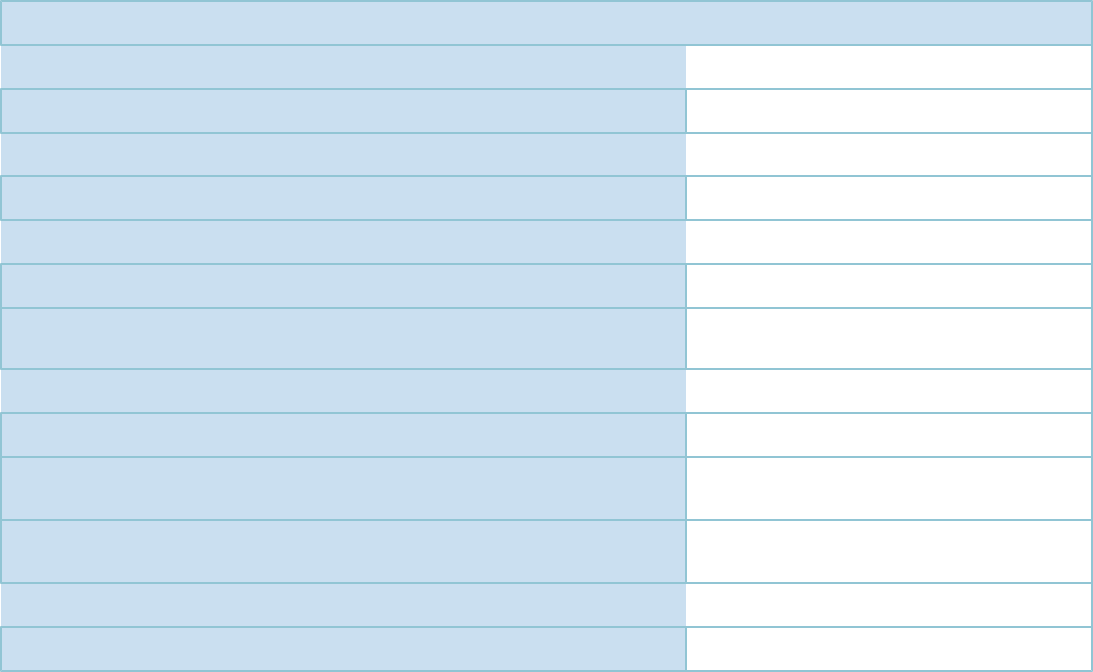 Dati anagrafici Sede in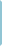 Codice Fiscale Numero ReaP.I. Capitale Sociale EuroForma giuridicaSettore di attività prevalente (ATECO) Società in liquidazioneSocietà con socio unicoSocietà sottoposta ad altrui attività di direzione e coordinamentoDenominazione della società o ente che esercita l'attività di direzione e coordinamento Appartenenza a un gruppo Denominazione della società capogruppo VIA FORNACI,201 76123 ANDRIA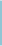 07026330725 BA 52618207026330725 120.000 i.v.Società a responsabilità limitataAltre attività di assistenza sociale non residenziale nca no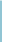 sisiASL BT - Azienda Sanitaria Locale siASL BT - Azienda Sanitaria LocaleBilancio di esercizio al 31-12-2021	Pag. 1 di 23Generato automaticamente - Conforme alla tassonomia itcc-ci-2018-11-04v.2.13.0	SANITASERVICE ASL BT S.R.L.Stato patrimoniale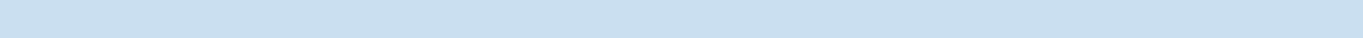 v.2.13.0	SANITASERVICE ASL BT S.R.L.Bilancio di esercizio al 31-12-2021	Pag. 3 di 23Generato automaticamente - Conforme alla tassonomia itcc-ci-2018-11-04v.2.13.0	SANITASERVICE ASL BT S.R.L.Conto economicoBilancio di esercizio al 31-12-2021	Pag. 4 di 23Generato automaticamente - Conforme alla tassonomia itcc-ci-2018-11-04v.2.13.0	SANITASERVICE ASL BT S.R.L.Rendiconto finanziario, metodo indiretto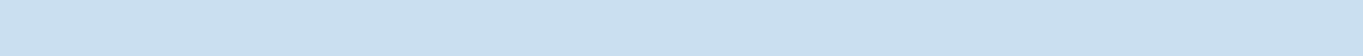 Bilancio di esercizio al 31-12-2021	Pag. 5 di 23Generato automaticamente - Conforme alla tassonomia itcc-ci-2018-11-04v.2.13.0	SANITASERVICE ASL BT S.R.L.Informazioni in calce al rendiconto finanziarioAi sensi dell’art. 2425-ter del Codice Civile, dal rendiconto finanziario risultano, per l’esercizio corrente e per quello precedente, l’ammontare e la composizione delle disponibilità liquide, all’inizio e alla fine dell’esercizio, ed i flussi finanziari dell’esercizio derivanti dall’attività operativa, da quella di investimento e da quella di finanziamento, comprese, con autonoma indicazione, le operazioni con i soci.Bilancio di esercizio al 31-12-2021	Pag. 6 di 23Generato automaticamente - Conforme alla tassonomia itcc-ci-2018-11-04v.2.13.0	SANITASERVICE ASL BT S.R.L.Nota integrativa al Bilancio di esercizio chiuso al 31-12-2021Nota integrativa, parte inizialePremessaSignor Socio unico,il bilancio dell’esercizio chiuso al 31 Dicembre 2021, di cui la presente Nota integrativa costituisce parte integrante ai sensi dell’art. 2423, comma 1, del Codice Civile, chiude con utile di € 792.060,65 , arrotondato a € 792.061 in sede di redazione del bilancio al netto delle imposte.Il bilancio corrisponde alle risultanze delle scritture contabili regolarmente tenute ed è redatto conformemente agli art. 2423 e seguenti del Codice Civile, con i criteri di valutazione di cui all’art. 2426 del Codice Civile, così come modificati a seguito della emanazione del D.Lgs 17.01.2003 n. 6 e dei successivi decreti correttivi.Con la seguente Nota integrativa e con i relativi allegati, che ne formano parte integrante, Vi saranno forniti tutti i dati e tutte le precisazioni che le vigenti norme stabiliscono, allo scopo di permettere una chiara e corretta interpretazione del bilancio sul quale siete chiamati a pronunciarVi.Attività svolteLa società ha come unico socio ed unico committente la ASL BT e nasce con la internalizzazione di alcuni servizi, svolti in precedenza da cooperative private, con una struttura riconducibile al modello gestionale delineato nell’istituto dell’ in house providing.Le attività svolte nell’esercizio 2021 ricalcano quelle dell’anno precedente e sono le seguenti:gestione di servizi nel settore della assistenza alla persona e socio sanitario (Ausiliariato, Sanificazione, Alberghiero /Portierato e di Assistenza software);altre attività di supporto strumentali alle attività istituzionali erogate dalla Azienda Sanitaria ASL BT.Le attività svolte nel 2021 sono state conformi all’oggetto sociale previsto dallo Statuto ed hanno riguardato specificatamente servizi e prestazioni di supporto e strumentali alle attività istituzionali della Azienda Sanitaria ASL BT.La società, per indicazioni statutarie, opera e potrà operare solo ed esclusivamente per l’Azienda Sanitaria ASL BT nell’ ambito territoriale di sua competenza, non potendo erogare servizi e prestazioni nei confronti di qualunque altro soggetto sia esso pubblico o privato.La continuità aziendale attualmente è assicurata da proroghe temporanee emesse dalla ASL BT, in attesa della approvazione del nuovo Business Plain, strumento base per la definizione del nuovo contratto di servizio, e da una sana ed efficiente gestione. Inoltre, la tariffa media applicata al committente ASL BT per ciascun servizio svolto non risulta superiore agli ultimi prezzi di riferimento del mercato disponibili, in sintonia con quanto prevede la recente normativa nazionale e regionale in materia di società partecipate dalla Pubblica Amministrazione.Informazione sul personaleLa struttura operativa aziendale al 31/12/2021 è formata da 352 unità. Il dettaglio è il seguente:343 assunti con contratto a tempo indeterminato full-time,9 assunti con contratto a tempo indeterminato part-time.Il Contratto Collettivo Nazionale del Lavoro applicato per i dipendenti è " Case di cura private - personale non medico"e accordo quadro; gli stessi sono così inquadrati:n. 10 dipendenti al livello A del CCNL di riferimento con qualifica operaion. 113 dipendenti al livello A1 del CCNL di riferimento con qualifica operaion. 218 dipendenti al livello A2 del CCNL di riferimento con qualifica operaion. 3 dipendenti al livello B1 del CCNL di riferimento con qualifica impiegaton. 3 dipendenti al livello B3 del CCNL di riferimento con qualifica operaio specializzaton. 3 dipendenti al livello C1 del CCNL di riferimento con qualifica impiegato assistenza softwaren. 2 dipendenti al livello D del CCNL di riferimento con qualifica impiegato .Principi di redazioneAi sensi dell’art. 2423-bis del Codice Civile, nella redazione del bilancio sono stati osservati i seguenti principi.La valutazione delle voci di bilancio è stata effettuata secondo prudenza e nella prospettiva della continuazione dell'attività.La rilevazione e la presentazione delle voci è effettuata tenendo conto della sostanza dell'operazione o del contratto.Bilancio di esercizio al 31-12-2021	Pag. 7 di 23Generato automaticamente - Conforme alla tassonomia itcc-ci-2018-11-04v.2.13.0	SANITASERVICE ASL BT S.R.L.Sono stati indicati esclusivamente gli utili realizzati alla data di chiusura dell'esercizio.Si è tenuto conto dei proventi e degli oneri di competenza dell'esercizio, indipendentemente dalla data dell'incasso o del pagamento.Si è tenuto conto dei rischi e delle perdite di competenza dell'esercizio, anche se conosciuti dopo la chiusura di questo.Gli elementi eterogenei ricompresi nelle singole voci sono stati valutati separatamente.I criteri di valutazione non sono stati modificati rispetto al precedente esercizio.Problematiche di comparabilità e di adattamentoIn ossequio alle disposizioni dell’art. 2423-ter del Codice Civile è stato indicato, per ciascuna voce dello Stato Patrimoniale e del Conto Economico, l’importo della voce corrispondente dell’esercizio precedente.Criteri di valutazione applicatiI criteri utilizzati nella formazione del bilancio chiuso al 31/12/2021	sono aderenti alle disposizioni previste dall’art.2426 del Codice Civile.Ai sensi dell’art. 2427, comma 1, n. 1) del Codice Civile, i criteri applicati nella valutazione delle voci del bilancio, nelle rettifiche di valore e nella conversione dei valori non espressi all’origine in moneta avente corso legale nello Stato sono di seguito esposti.ImmobilizzazioniImmaterialiSono iscritte al costo storico di acquisizione ed esposte al netto degli ammortamenti effettuati nel corso degli esercizi e imputati direttamente alle singole voci.I costi di impianto e di ampliamento sono stati iscritti nell'attivo con il consenso del Collegio sindacale e sono ammortizzati in un periodo di cinque esercizi.I diritti di brevetto industriale e i diritti di utilizzazione delle opere dell'ingegno, le licenze, concessioni e marchi sonoSono iscritte al costo di acquisto e rettificate dai corrispondenti fondi di ammortamento.Nel valore di iscrizione in bilancio si è tenuto conto degli oneri accessori e dei costi sostenuti per l'utilizzo dell'immobilizzazione, portando a riduzione del costo gli sconti commerciali e gli sconti cassa di ammontare rilevante. Le quote di ammortamento, imputate a conto economico, sono state calcolate attesi l'utilizzo, la destinazione e la durata economico-tecnica dei cespiti, sulla base del criterio della residua possibilità di utilizzazione, criterio che abbiamo ritenuto ben rappresentato dalle seguenti aliquote, non modificate rispetto all'esercizio precedente e ridotte alla metà nell'esercizio di entrata in funzione del bene:Impianti e macchinari:20,00 %Attrezzature:12,50 %Mobili e arredi: 10,00 %Macchine elettroniche d’ufficio: 20,00 %Non sono state effettuate rivalutazioni discrezionali o volontarie e le valutazioni effettuate trovano il loro limite massimo nel valore d'uso, oggettivamente determinato, dell'immobilizzazione stessa.Rimanenze magazzinoMaterie prime e di consumo sono iscritti al minore tra il costo di acquisto e il valore di realizzo desumibile dall'andamento del mercato, applicando il metodo FIFO.CreditiSono esposti al presumibile valore di realizzo.DebitiSono rilevati al loro valore nominale, modificato in occasione di resi o di rettifiche di fatturazione.Ratei e riscontiSono stati determinati secondo il criterio dell'effettiva competenza temporale dell'esercizio.Fondi per rischi e oneriSono stanziati per coprire perdite o debiti di esistenza certa o probabile, dei quali tuttavia alla chiusura dell'esercizio non erano determinabili l'ammontare o la data di sopravvenienza.Nella valutazione di tali fondi sono stati rispettati i criteri generali di prudenza e competenza e non si è proceduto alla costituzione di fondi rischi generici privi di giustificazione economica.Le passività potenziali sono state rilevate in bilancio e iscritte nei fondi in quanto ritenute probabili ed essendo stimabile con ragionevolezza l'ammontare del relativo onere.Fondo TFRIl fondo è gestito dalla Tesoreria INPS. L'azienda mensilmente liquida e versa con DM10 la quota TFR.Bilancio di esercizio al 31-12-2021	Pag. 8 di 23Generato automaticamente - Conforme alla tassonomia itcc-ci-2018-11-04v.2.13.0	SANITASERVICE ASL BT S.R.L.Imposte sul redditoLe imposte sono accantonate secondo le aliquote e le norme vigenti.Riconoscimento ricaviI ricavi per prestazioni di servizi sono riconosciuti contabilmente con riferimento allo stato di completamento della transazione o della effettuazione alla data del bilancio se attendibilmente determinabile.I ricavi per vendite dei prodotti sono riconosciuti al momento del trasferimento della proprietà, che normalmente si identifica con la consegna o la spedizione dei beni.I ricavi di natura finanziaria e quelli derivanti da prestazioni di servizi vengono riconosciuti in base alla competenza temporale.Bilancio di esercizio al 31-12-2021	Pag. 9 di 23Generato automaticamente - Conforme alla tassonomia itcc-ci-2018-11-04v.2.13.0	SANITASERVICE ASL BT S.R.L.Nota integrativa, attivoImmobilizzazioniDi seguito vengono analizzate le immobilizzazioni immateriali, materiali e finanziarie.Ai sensi dell’art. 2427, comma 1, numero 2) del Codice Civile, nei prospetti seguenti vengono esposti i movimenti delle immobilizzazioni, specificando per ciascuna voce: il costo, le precedenti rivalutazioni, ammortamenti e svalutazioni; le acquisizioni, gli spostamenti da una ad altra voce, le alienazioni avvenute nell’esercizio, le rivalutazioni, gli ammortamenti e le svalutazioni effettuati nell’esercizio e il totale delle rivalutazioni riguardanti le immobilizzazioni esistenti alla chiusura dell’esercizio.Immobilizzazioni immaterialiMovimenti delle immobilizzazioni immaterialiIl costo storico è così composto e movimentato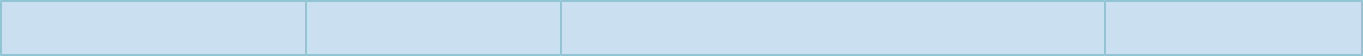  Valore di inizio esercizio Costo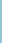 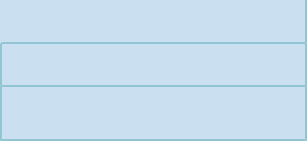 Ammortamenti (Fondo ammortamento)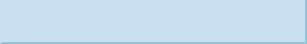  Valore di fine esercizio Costo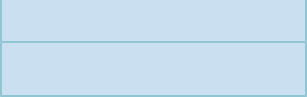 Ammortamenti (Fondo ammortamento)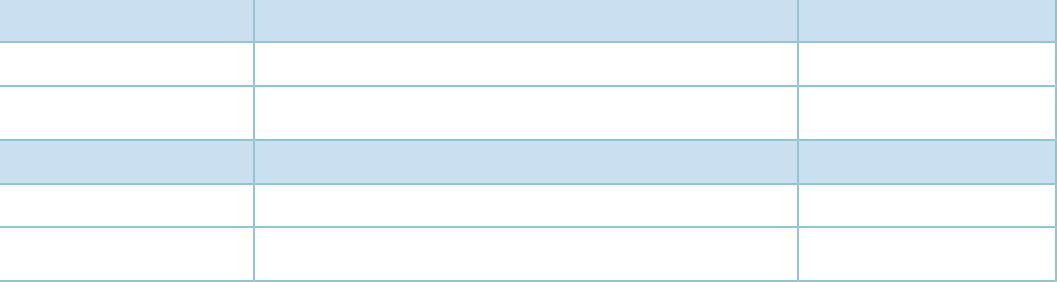 Immobilizzazioni materialiMovimenti delle immobilizzazioni materiali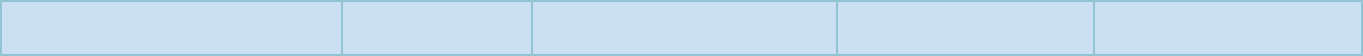 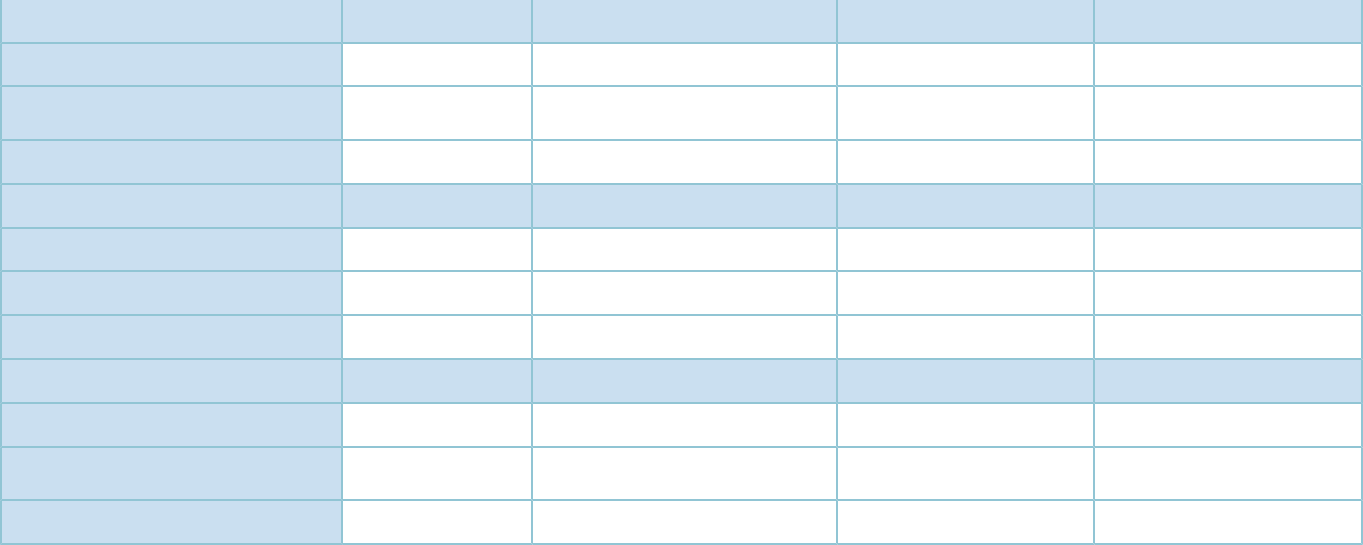 Attivo circolanteRimanenzeTrattasi di materiale di consumo utilizzato per la sanificazione degli ambientiBilancio di esercizio al 31-12-2021	Pag. 10 di 23Generato automaticamente - Conforme alla tassonomia itcc-ci-2018-11-04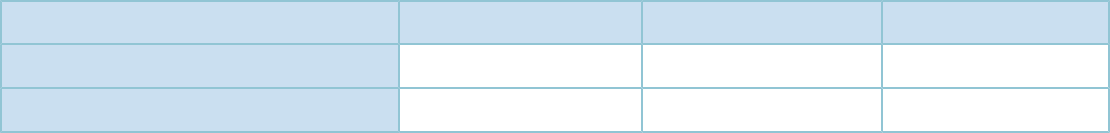 Crediti iscritti nell'attivo circolanteVariazioni e scadenza dei crediti iscritti nell'attivo circolante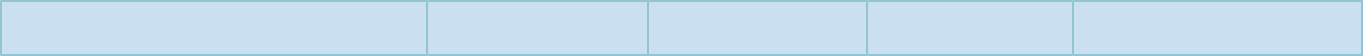 Crediti verso clienti iscritti nell'attivo circolante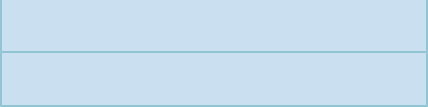 Crediti tributari iscritti nell'attivo circolante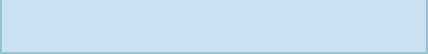 Crediti verso altri iscritti nell'attivo circolante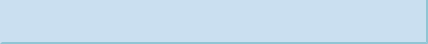  Totale crediti iscritti nell'attivo circolante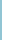 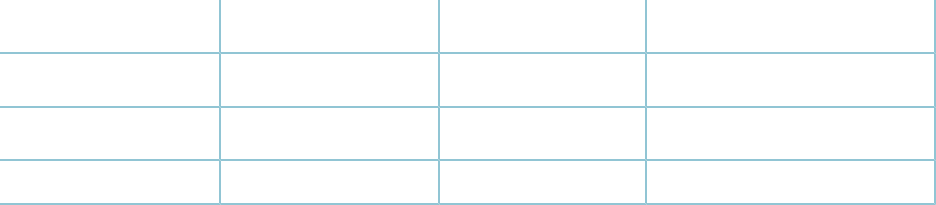 I crediti di ammontare rilevante al 31/12/2021 sono così costituiti:I Crediti verso Imprese controllanti al 31/12/2021, pari ad Euro 1.574.654 sono rappresentati da fatture emesse o da emettere per prestazioni di servizi effettuate nei confronti della controllante ASL BT. I Crediti tributari al 31/12/2021, pari ad Euro 132.216 sono così costituiti:Entro 12 mesi: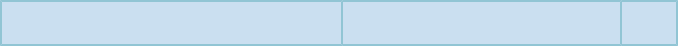 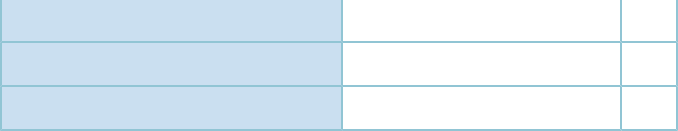 Il Credito IVA 2021 scaturisce dall'emissione delle fatture applicando lo split payment.I Crediti verso altri al 31-12-2021, pari ad Euro 580.443, sono così costituiti: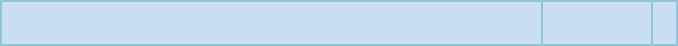 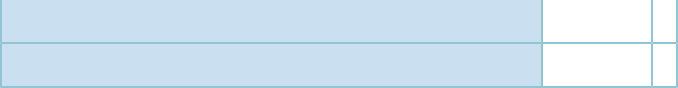 Altri crediti verso istituti previdenziali euro 573.973,58 rappresentano il residuo credito derivante dalla Decontribuzione sud dal mese di Ottobre 2020 al mese di Agosto 2021.Disponibilità liquideIl saldo rappresenta le disponibilità liquide e l'esistenza di numerario e di valori alla data di chiusura dell'esercizio.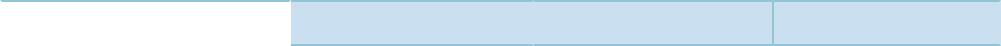  Valore di inizio esercizio  Variazione nell'esercizioValore di fine esercizio 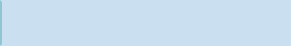 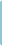 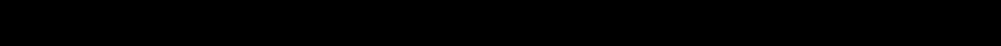 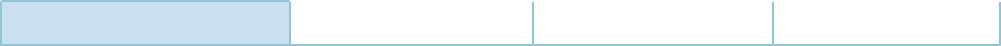 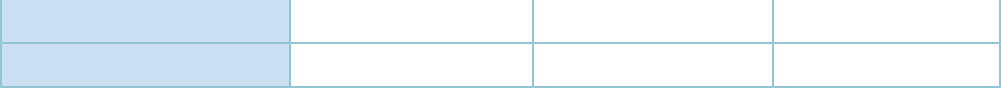 Ratei e risconti attivi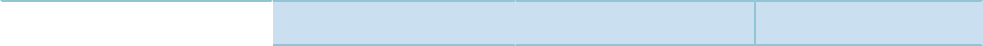  Valore di inizio esercizio  Variazione nell'esercizioValore di fine esercizio 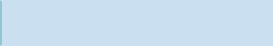 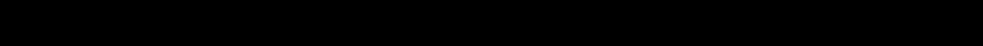 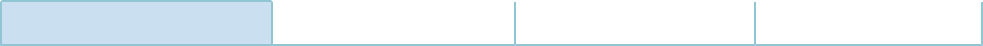 Bilancio di esercizio al 31-12-2021	Pag. 11 di 23Generato automaticamente - Conforme alla tassonomia itcc-ci-2018-11-04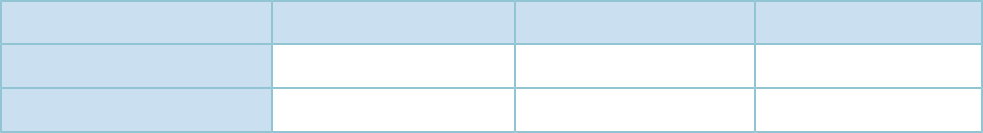 Misurano proventi e oneri la cui competenza è anticipata o posticipata rispetto alla manifestazione numeraria e/o documentale; essi prescindono dalla data di pagamento o riscossione dei relativi proventi e oneri, comuni a due o più esercizi e ripartibili in ragione del tempo.Non sussistono, al 31/12/2021 , ratei e risconti aventi durata superiore a cinque anni.Bilancio di esercizio al 31-12-2021	Pag. 12 di 23Generato automaticamente - Conforme alla tassonomia itcc-ci-2018-11-04v.2.13.0	SANITASERVICE ASL BT S.R.L.Nota integrativa, passivo e patrimonio nettoPatrimonio nettoVariazioni nelle voci di patrimonio netto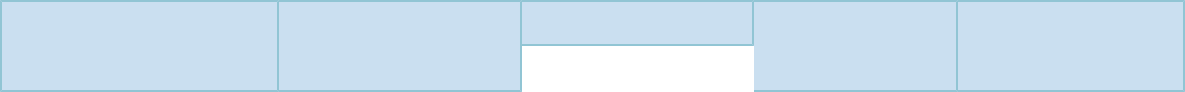 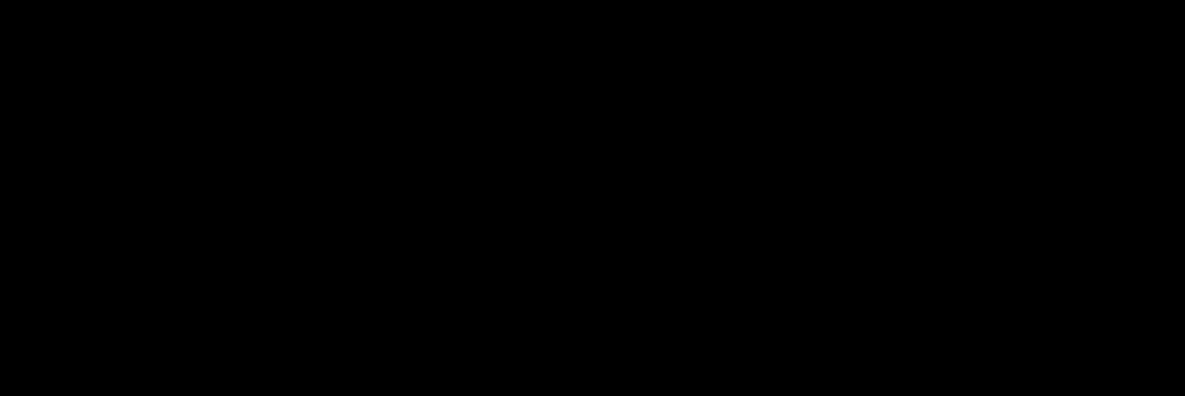 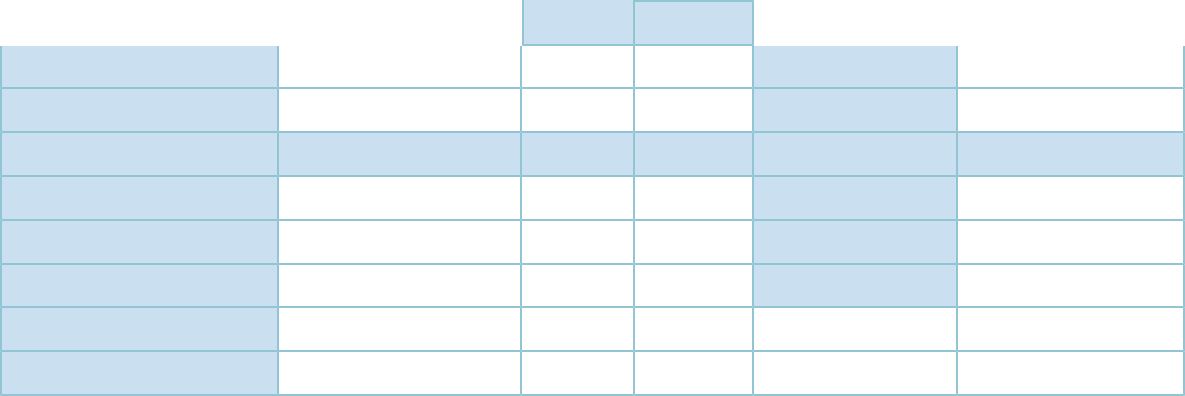 Disponibilità e utilizzo del patrimonio netto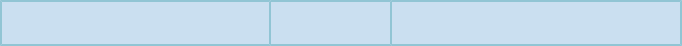 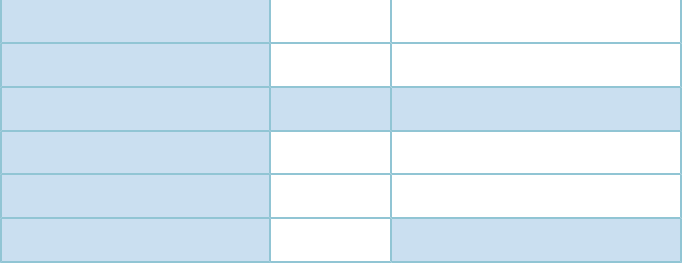 Legenda: A: per aumento di capitale B: per copertura perdite C: per distribuzione ai soci D: per altrivincoli statutari E: altroFondi per rischi e oneri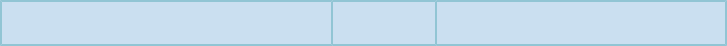 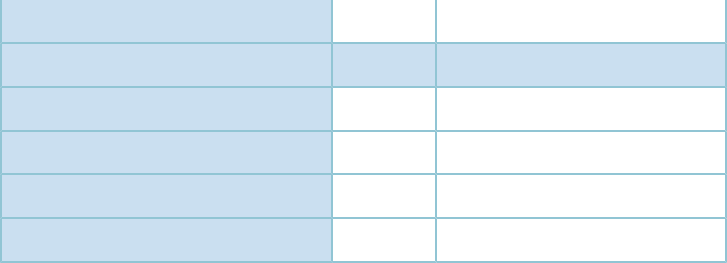 I decrementi rispetto al precedente esercizio sono relativi a utilizzo del fondo stesso in seguito a chiusura controversie con esborso finanziario da parte della società.Il Fondo al 31/12/2021, pari a € 43.417 , risulta composta da accantonamenti per controversie legali in corso.Si è ritenuto opportuno procedere alla costituzione di tale fondo in quanto ci sono controversie legali in capo alla società dall'esito finanziario incerto.DebitiVariazioni e scadenza dei debitiBilancio di esercizio al 31-12-2021	Pag. 13 di 23Generato automaticamente - Conforme alla tassonomia itcc-ci-2018-11-04v.2.13.0	SANITASERVICE ASL BT S.R.L.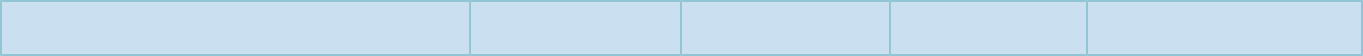  Debiti verso fornitori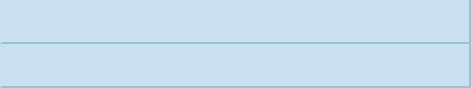  Debiti verso controllanti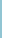 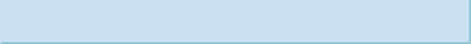  Debiti tributari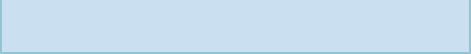 Debiti verso istituti di previdenza e di sicurezza sociale Altri debitiTotale debiti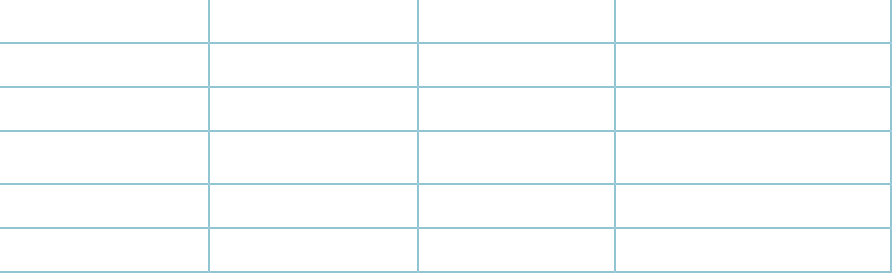 I debiti più rilevanti al 31/12/2021 risultano così costituiti: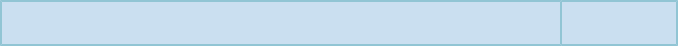 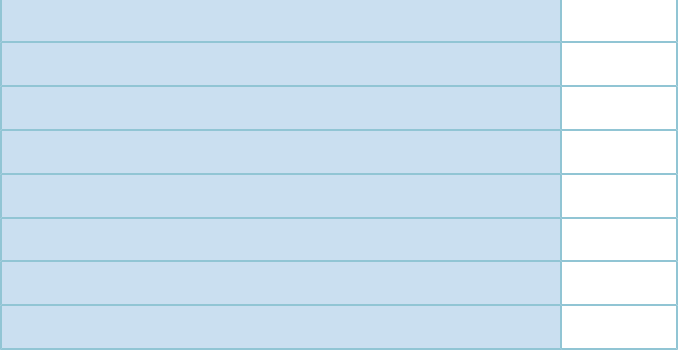 I "Debiti verso fornitori" sono iscritti al netto degli sconti commerciali; gli sconti cassa sono invece rilevati al momento del pagamento. Il valore nominale di tali debiti è stato rettificato, in occasione di resi o abbuoni (rettifiche di fatturazione), nella misura corrispondente all'ammontare definito con la controparte. I "Debiti verso istituti di previdenza e sicurezza sociale" sono così suddivisi:Debiti verso INPS per contributi dicembre da versare € 241.419,55Debiti verso Fondo Tesoreria INPS per quote TFR dicembre da versare € 82.956,05 Debito verso INAIL per saldo premio anno 2021 € 1.480,67I “Debiti verso personale per ferie non godute” stimano gli oneri relativi alle ferie maturate ma non ancora usufruite da parte dell’organico aziendale. La movimentazione di detto valore patrimoniale è la seguente: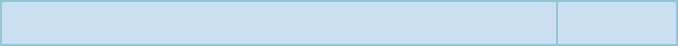 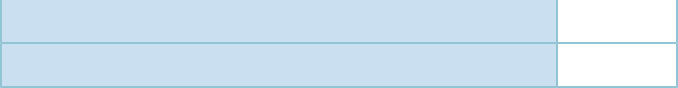 Debiti assistiti da garanzie reali su beni sociali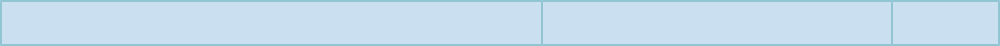 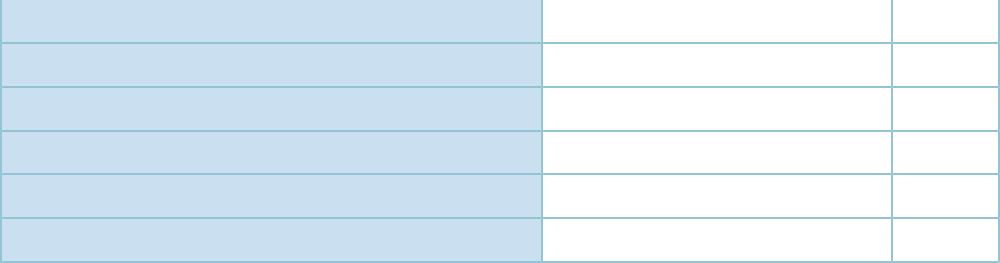 Ratei e risconti passivi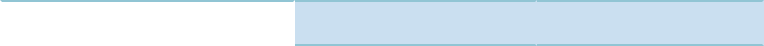  Valore di inizio esercizio  Valore di fine esercizio 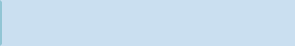 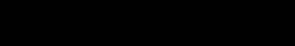 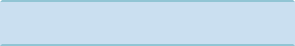 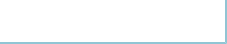  Ratei passivi                                       965                    965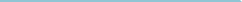 Bilancio di esercizio al 31-12-2021	Pag. 14 di 23Generato automaticamente - Conforme alla tassonomia itcc-ci-2018-11-04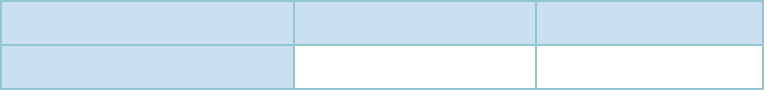 Rappresentano le partite di collegamento dell'esercizio conteggiate col criterio della competenza temporale.Bilancio di esercizio al 31-12-2021	Pag. 15 di 23Generato automaticamente - Conforme alla tassonomia itcc-ci-2018-11-04v.2.13.0	SANITASERVICE ASL BT S.R.L.Nota integrativa, conto economicoValore della produzioneSuddivisione dei ricavi delle vendite e delle prestazioni per categoria di attivitàLa variazione è strettamente correlata a quanto esposto nella Relazione sulla gestione.I Ricavi delle vendite si riferiscono al totale delle attività di servizio e prestazioni effettuate dalla azienda nei confronti della controllante, seguendo le indicazioni programmatiche espresse nel Business Plan di cui alla delibera ASL BT N. 935 del 19/06/2014 e nel contratto di affidamento del servizio.I Ricavi delle prestazioni di servizio erogate al committente unico sono ripartiti secondo le seguenti macrotipologie di attività fornite: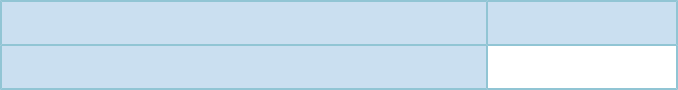 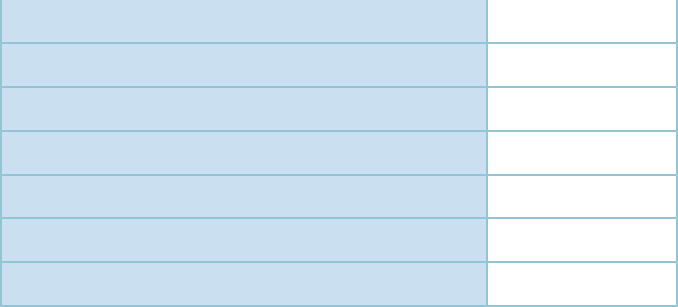 Costi della produzione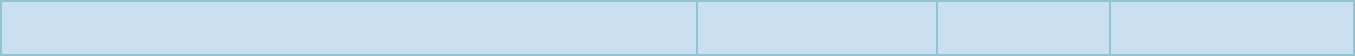 Di seguito il dettaglio dei costi di produzione e le variazioni rispetto all’anno precedente.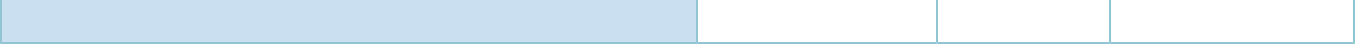 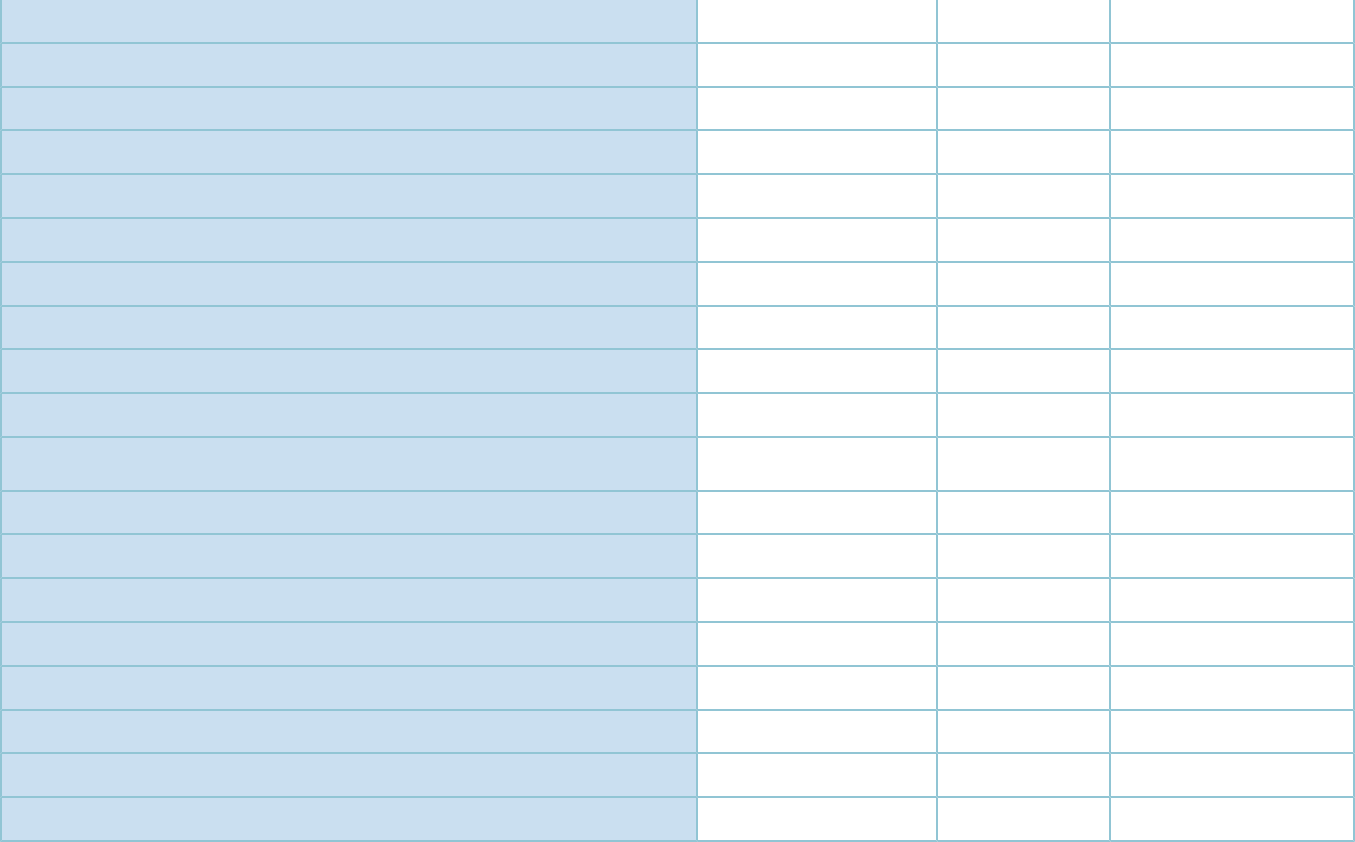 Generato automaticamente - Conforme alla tassonomia itcc-ci-2018-11-04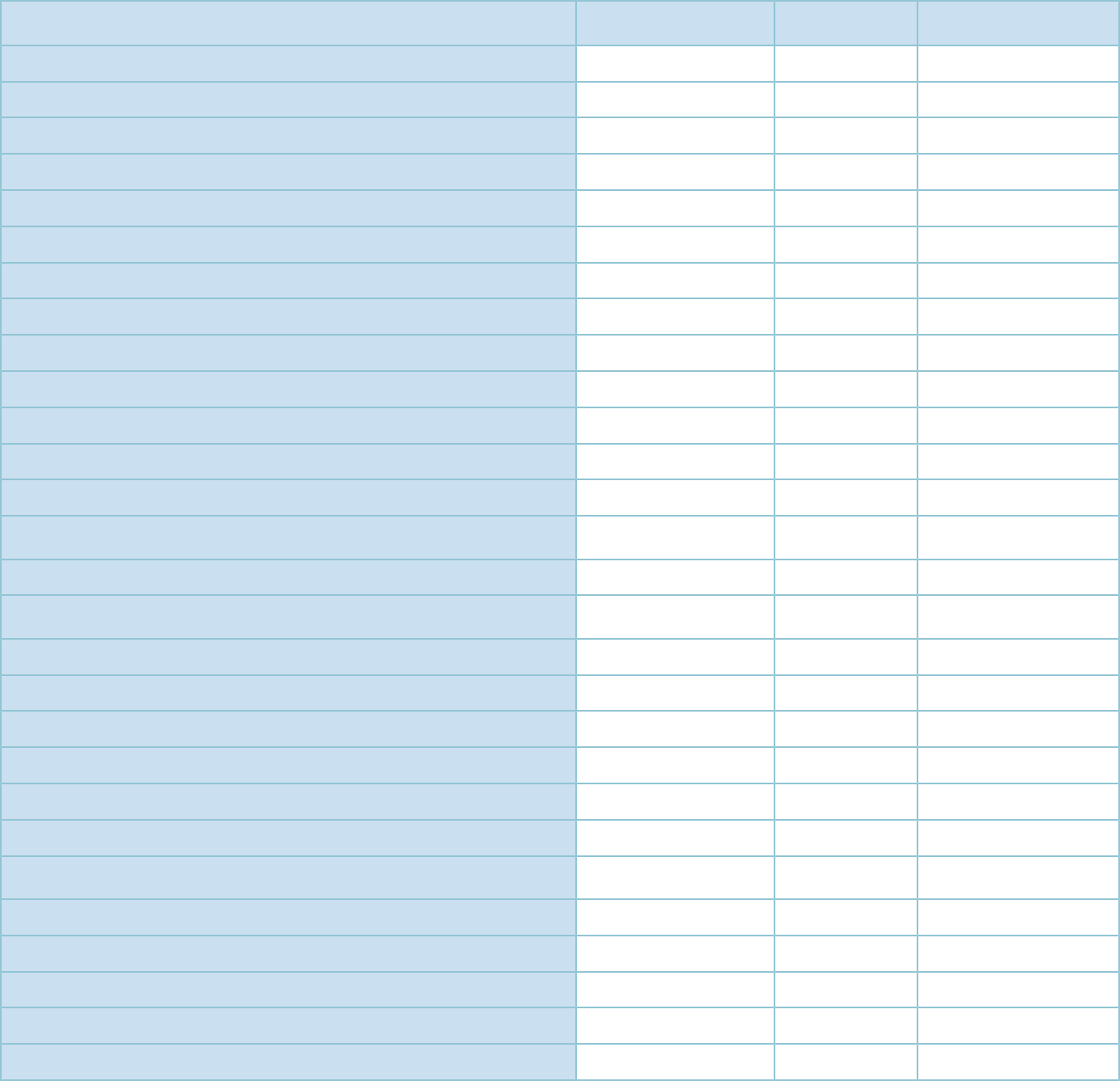 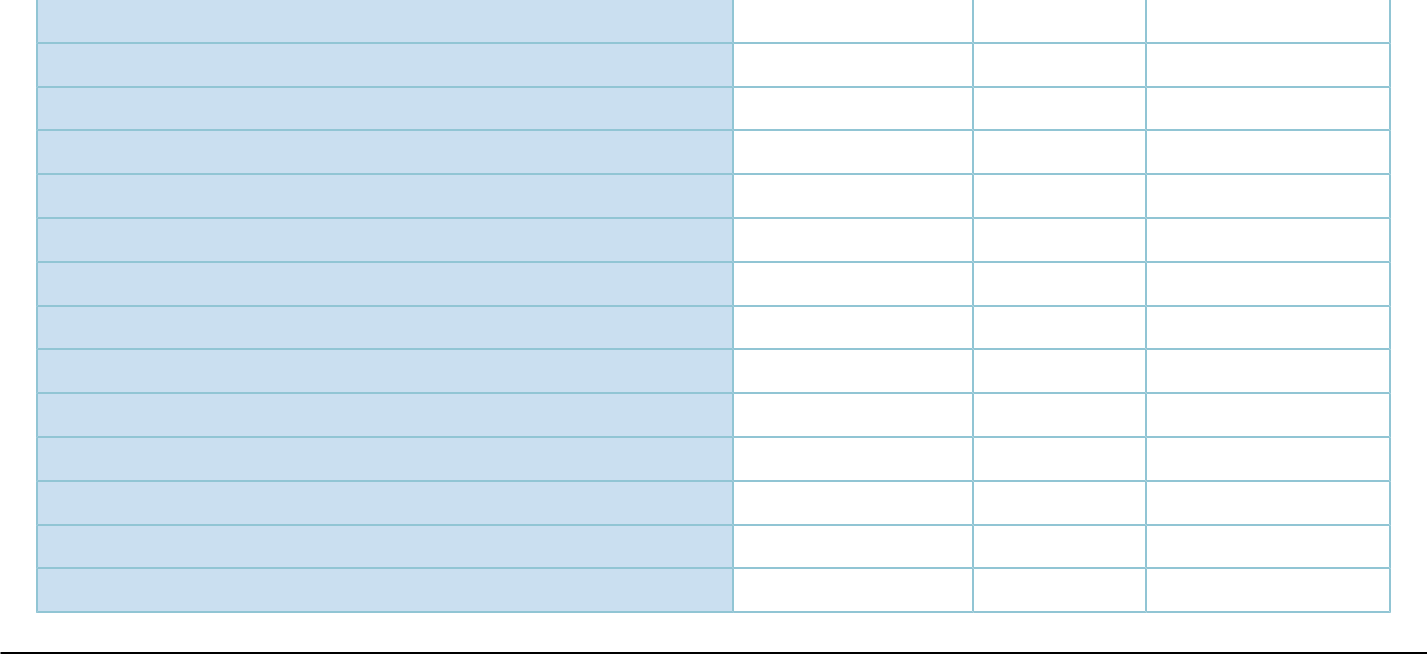 Bilancio di esercizio al 31-12-2021	Pag. 17 di 23Generato automaticamente - Conforme alla tassonomia itcc-ci-2018-11-04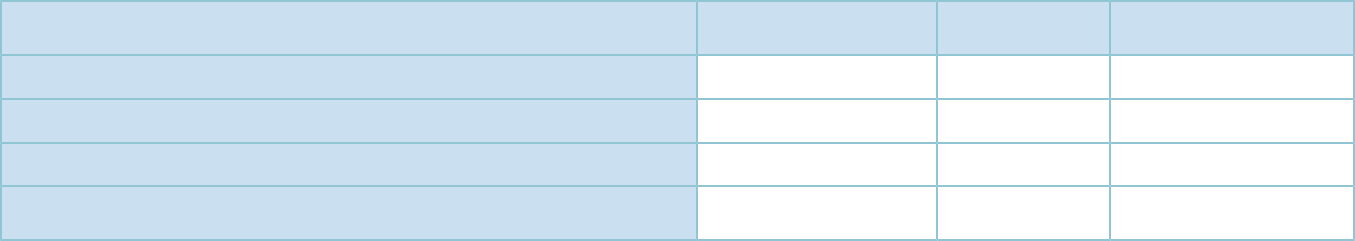 Conto economico - Ammortamento immobilizzazioni materiali-variazioni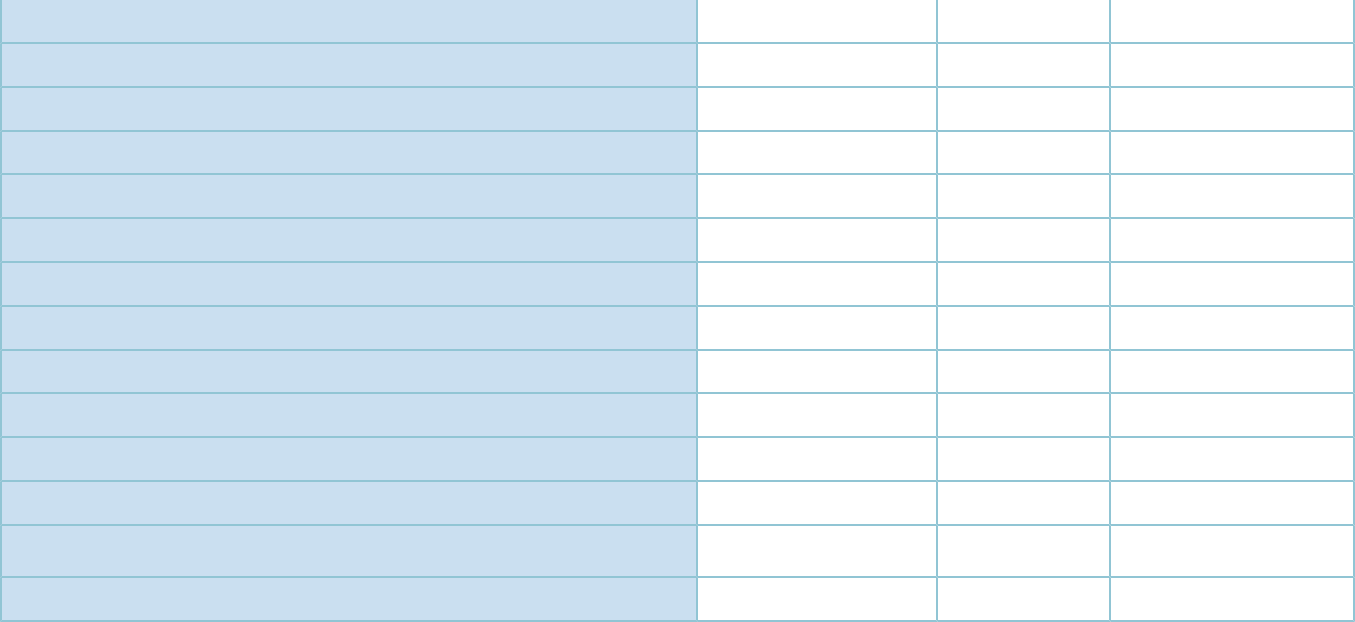 Proventi e oneri finanziariRipartizione degli interessi e altri oneri finanziari per tipologia di debiti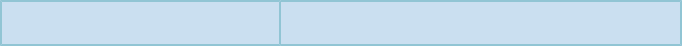 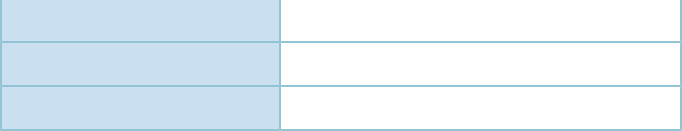 Imposte sul reddito d'esercizio, correnti, differite e anticipateBilancio di esercizio al 31-12-2021	Pag. 19 di 23Generato automaticamente - Conforme alla tassonomia itcc-ci-2018-11-04v.2.13.0	SANITASERVICE ASL BT S.R.L.Nota integrativa, altre informazioniDati sull'occupazioneDi seguito il numero degli assunti al 31/12/2021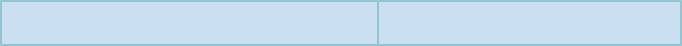 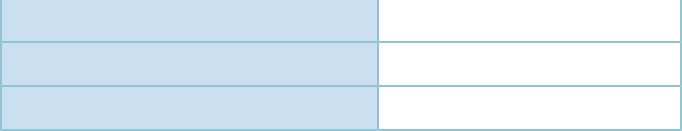 Nello specifico, gli 8 impiegati attualmente in servizio sulla filiale di Andria sono così suddivisi:3 impiegati assistenti software in servizio presso le Aree Amministrative della ASL;5 impiegati in servizio presso l’ufficio amministrativo della Società;Inoltre, nel computo degli operai sono inclusi N. 3 operai specializzati con funzione di coordinatori.Compensi, anticipazioni e crediti concessi ad amministratori e sindaci e impegni assunti per loro contoAi sensi dell’art. 2427, comma 1, numero 16) del Codice Civile, di seguito risulta l’ammontare dei compensi, delle anticipazioni e dei crediti concessi agli amministratori ed ai sindaci, cumulativamente per ciascuna categoria, precisando il tasso d’interesse, le principali condizioni e gli importi rimborsati, cancellati o oggetto di rinuncia, nonché gli impegni assunti per loro conto per effetto di garanzie di qualsiasi tipo prestate, precisando il totale per ciascuna categoria.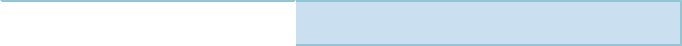 Amministratori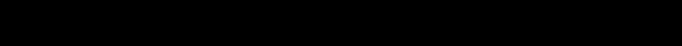 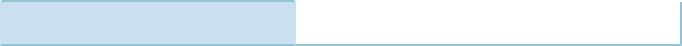  Compensi108.444Prospetto riepilogativo del bilancio della società che esercita l'attività di direzione e coordinamentoNelle seguenti tabelle si riportano i prospetti riepilogativi dei dati essenziali del bilancio al 31-12-2019 e 31-12-2020 approvato, della società che esercita l'attività di direzione e coordinamento, così come sancito dall'art. 2497-bis del C.C.Prospetto riepilogativo dello stato patrimoniale della società che esercita l'attività di direzione e coordinamentoProspetto riepilogativo del conto economico della società che esercita l'attività di direzione e coordinamentoProposta di destinazione degli utili o di copertura delle perditeAi sensi dell’art. 2427, comma 1, numero 22-septies) del Codice Civile, l'Utile di € 792.060,65, arrotondato a € 792.061 in sede di redazione del bilancio è rimesso nella disponibilità del Socio Unico per le Sue determinazioni.Bilancio di esercizio al 31-12-2021	Pag. 21 di 23Generato automaticamente - Conforme alla tassonomia itcc-ci-2018-11-04v.2.13.0	SANITASERVICE ASL BT S.R.L.Nota integrativa, parte finaleIl presente bilancio, composto da Stato patrimoniale, Conto economico, Rendiconto finanziario e Nota integrativa, rappresenta in modo veritiero e corretto la situazione patrimoniale e finanziaria nonché il risultato economico dell'esercizio e corrisponde alle risultanze delle scritture contabili.L'amministratore unicoBilancio di esercizio al 31-12-2021	Pag. 22 di 23Generato automaticamente - Conforme alla tassonomia itcc-ci-2018-11-0431-12-202131-12-2020Stato patrimonialeAttivoB) ImmobilizzazioniII - Immobilizzazioni materiali2) impianti e macchinario2555703) attrezzature industriali e commerciali111.543134.9874) altri beni442.651Totale immobilizzazioni materiali111.842138.208Totale immobilizzazioni (B)111.842138.208C) Attivo circolanteI - Rimanenze1) materie prime, sussidiarie e di consumo24.61927.124Totale rimanenze24.61927.124II - Crediti1) verso clientiesigibili entro l'esercizio successivo1.574.6542.328.260Totale crediti verso clienti1.574.6542.328.2605-bis) crediti tributariesigibili entro l'esercizio successivo132.216306.718Totale crediti tributari132.216306.7185-quater) verso altriesigibili entro l'esercizio successivo580.4434.017Totale crediti verso altri580.4434.017Totale crediti2.287.3132.638.995IV - Disponibilità liquide1) depositi bancari e postali2.199.570717.3733) danaro e valori in cassa389781Totale disponibilità liquide2.199.959718.154Totale attivo circolante (C)4.511.8913.384.273D) Ratei e risconti1636.152Totale attivo4.623.8963.528.633PassivoA) Patrimonio nettoI - Capitale120.000120.000IV - Riserva legale26.23926.239VI - Altre riserve, distintamente indicateRiserva straordinaria1.102.137798.806Varie altre riserve-1Totale altre riserve1.102.137798.807IX - Utile (perdita) dell'esercizio792.061303.331Totale patrimonio netto2.040.4371.248.377B) Fondi per rischi e oneri4) altri43.41745.000Totale fondi per rischi ed oneri43.41745.000D) Debiti7) debiti verso fornitoriesigibili entro l'esercizio successivo267.43328.716Bilancio di esercizio al 31-12-2021Pag. 2 di 23Generato automaticamente - Conforme alla tassonomia itcc-ci-2018-11-04Generato automaticamente - Conforme alla tassonomia itcc-ci-2018-11-04Totale debiti verso fornitori267.43328.71611) debiti verso controllantiesigibili entro l'esercizio successivo614.094614.094Totale debiti verso controllanti614.094614.09412) debiti tributariesigibili entro l'esercizio successivo360.555176.171Totale debiti tributari360.555176.17113) debiti verso istituti di previdenza e di sicurezza socialeesigibili entro l'esercizio successivo325.856461.182Totale debiti verso istituti di previdenza e di sicurezza sociale325.856461.18214) altri debitiesigibili entro l'esercizio successivo971.139954.128Totale altri debiti971.139954.128Totale debiti2.539.0772.234.291E) Ratei e risconti965965Totale passivo4.623.8963.528.63331-12-202131-12-2020Conto economicoA) Valore della produzione1) ricavi delle vendite e delle prestazioni12.545.54211.315.0685) altri ricavi e proventialtri183.89249.020Totale altri ricavi e proventi183.89249.020Totale valore della produzione12.729.43411.364.088B) Costi della produzione6) per materie prime, sussidiarie, di consumo e di merci84.209112.1567) per servizi306.070248.4428) per godimento di beni di terzi12.01612.7489) per il personalea) salari e stipendi8.887.9817.604.996b) oneri sociali1.654.6882.360.140c) trattamento di fine rapporto528.299488.910e) altri costi3.65518.895Totale costi per il personale11.074.62310.472.94110) ammortamenti e svalutazionib) ammortamento delle immobilizzazioni materiali54.91627.567Totale ammortamenti e svalutazioni54.91627.56711) variazioni delle rimanenze di materie prime, sussidiarie, di consumo e merci2.5055.93212) accantonamenti per rischi23.36745.00014) oneri diversi di gestione5.7156.527Totale costi della produzione11.563.42110.931.313Differenza tra valore e costi della produzione (A - B)1.166.013432.775C) Proventi e oneri finanziari16) altri proventi finanziarid) proventi diversi dai precedentialtri1028.209Totale proventi diversi dai precedenti1028.209Totale altri proventi finanziari1028.20917) interessi e altri oneri finanziarialtri1.3212.192Totale interessi e altri oneri finanziari1.3212.192Totale proventi e oneri finanziari (15 + 16 - 17 + - 17-bis)(1.219)6.017Risultato prima delle imposte (A - B + - C + - D)1.164.794438.79220) Imposte sul reddito dell'esercizio, correnti, differite e anticipateimposte correnti372.733135.461Totale delle imposte sul reddito dell'esercizio, correnti, differite e anticipate372.733135.46121) Utile (perdita) dell'esercizio792.061303.33131-12-2021  31-12-202031-12-2021  31-12-2020Rendiconto finanziario, metodo indirettoA) Flussi finanziari derivanti dall'attività operativa (metodo indiretto)Utile (perdita) dell'esercizio792.061303.331Imposte sul reddito372.733135.461Interessi passivi/(attivi)1.219(6.017)1) Utile (perdita) dell'esercizio prima d'imposte sul reddito, interessi, dividendi e plus1.166.013432.775/minusvalenze da cessione1.166.013432.775/minusvalenze da cessioneRettifiche per elementi non monetari che non hanno avuto contropartita nel capitalecircolante nettoAccantonamenti ai fondi551.666533.910Ammortamenti delle immobilizzazioni54.91627.567Totale rettifiche per elementi non monetari che non hanno avuto contropartita nel606.582561.477capitale circolante netto606.582561.477capitale circolante netto2) Flusso finanziario prima delle variazioni del capitale circolante netto1.772.595994.252Variazioni del capitale circolante nettoDecremento/(Incremento) delle rimanenze2.5055.932Decremento/(Incremento) dei crediti verso clienti753.606(334.639)Incremento/(Decremento) dei debiti verso fornitori236.387(215.311)Decremento/(Incremento) dei ratei e risconti attivi5.989(354)Altri decrementi/(Altri Incrementi) del capitale circolante netto(333.526)722.092Totale variazioni del capitale circolante netto664.961177.7203) Flusso finanziario dopo le variazioni del capitale circolante netto2.437.5561.171.972Altre rettificheInteressi incassati/(pagati)(1.219)6.017(Imposte sul reddito pagate)(372.733)(135.461)(Utilizzo dei fondi)(553.249)(496.910)Totale altre rettifiche(927.201)(626.354)Flusso finanziario dell'attività operativa (A)1.510.355545.618B) Flussi finanziari derivanti dall'attività d'investimentoFlusso finanziario dell'attività di investimento (B)(28.550)(35.274)C) Flussi finanziari derivanti dall'attività di finanziamentoMezzi propri(Dividendi e acconti su dividendi pagati)-(614.094)Flusso finanziario dell'attività di finanziamento (C)-(614.094)Incremento (decremento) delle disponibilità liquide (A ± B ± C)1.481.805(103.750)Disponibilità liquide a inizio esercizioDepositi bancari e postali717.373821.041Danaro e valori in cassa781862Totale disponibilità liquide a inizio esercizio718.154821.904Disponibilità liquide a fine esercizioDepositi bancari e postali2.199.570717.373Danaro e valori in cassa389781Totale disponibilità liquide a fine esercizio2.199.959718.154ammortizzati con una aliquota annua del20 %.Costi di impianto e diDiritti di brevetto industriale e diritti di utilizzazioneTotale immobilizzazioniampliamentodelle opere dell'ingegnoimmateriali5.0001.5356.5355.0001.5356.5355.0001.5356.5355.0001.5356.535Impianti eAttrezzature industriali eAltre immobilizzazioniTotale ImmobilizzazionimacchinariocommercialimaterialimaterialiValore di inizio esercizioCosto16.118300.91834.054351.090Ammortamenti (Fondo15.548165.93231.403212.883ammortamento)15.548165.93231.403212.883ammortamento)Valore di bilancio570134.9872.651138.208Variazioni nell'esercizioIncrementi per acquisizioni-28.550-28.550Ammortamento dell'esercizio31551.9942.60854.917Totale variazioni(315)(23.444)(2.608)(26.367)Valore di fine esercizioCosto16.118329.46834.054379.640Ammortamenti (Fondo15.863217.92634.010267.799ammortamento)15.863217.92634.010267.799ammortamento)Valore di bilancio255111.54344111.842v.2.13.0SANITASERVICE ASL BT S.R.L.Valore di inizio esercizio Variazione nell'esercizioValore di fine esercizioValore di inizio esercizio Variazione nell'esercizioValore di fine esercizioValore di inizio esercizio Variazione nell'esercizioValore di fine esercizioMaterie prime, sussidiarie e di consumo27.124(2.505)24.619Totale rimanenze27.124(2.505)24.619Valore di inizioVariazioneValore di fineQuota scadente entroesercizionell'esercizioeserciziol'esercizio2.328.260(753.606)1.574.6541.574.654306.718(174.502)132.216132.2164.017576.426580.443580.4432.638.995(351.682)2.287.3132.287.313DescrizioneImportoCredito IVA48.621,93Credito Ires23.031,81Credito Irap60.562,00DescrizioneImportoCrediti v/ provincia BT per rimborso borse lavoro4.016Crediti verso Fornitori2.329,00Depositi bancari e postali717.3731.482.1972.199.570Denaro e altri valori in cassa781(392)389Totale disponibilità liquide718.1541.481.8052.199.959Ratei attivi6.075(5.973)102v.2.13.0SANITASERVICE ASL BT S.R.L.Valore di inizio esercizio Variazione nell'esercizioValore di fine esercizioValore di inizio esercizio Variazione nell'esercizioValore di fine esercizioValore di inizio esercizio Variazione nell'esercizioValore di fine esercizioRisconti attivi77(16)61Totale ratei e risconti attivi6.152(5.989)163Valore di inizio esercizioAltre variazioniAltre variazioniRisultato d'esercizioValore di fine esercizioRisultato d'esercizioValore di fine esercizioValore di inizio esercizioIncrementi DecrementiIncrementi DecrementiRisultato d'esercizioValore di fine esercizioRisultato d'esercizioValore di fine esercizioIncrementi DecrementiIncrementi DecrementiCapitale120.000--120.000Riserva legale26.239--26.239Altre riserveRiserva straordinaria798.806303.331-1.102.137Varie altre riserve1---Totale altre riserve798.807303.331-1.102.137Utile (perdita) dell'esercizio303.331792.061303.331792.061792.061Totale patrimonio netto1.248.3771.095.392303.331792.0612.040.437ImportoPossibilità di utilizzazioneCapitale120.000Riserva legale26.239BAltre riserveRiserva straordinaria1.102.137A,B,C,Totale altre riserve1.102.137Totale1.248.376Altri fondi Totale fondi per rischi e oneriAltri fondi Totale fondi per rischi e oneriValore di inizio esercizio45.00045.000Variazioni nell'esercizioAccantonamento nell'esercizio23.36723.367Utilizzo nell'esercizio24.95024.950Totale variazioni(1.583)(1.583)Valore di fine esercizio43.41743.417Valore di inizioVariazioneValore di fineQuota scadente entroesercizionell'esercizioeserciziol'esercizio28.716238.717267.433267.433614.094-614.094614.094176.171184.384360.555360.555461.182(135.326)325.856325.856954.12817.011971.139971.1392.234.291304.7862.539.0772.539.077DescrizioneImportoDebiti vs. fornitori per spese correnti130.177Debiti per ritenute su dipendenti e professionisti168.803Debiti Tributari176.868Debiti vs. I.N.P.S. , I.N.A.I.L. e TFR f.do Tesoreria342.047Debiti vs. Sindacati10.031Debiti vs. personale per retribuzioni597.628Debiti vs. personale per ferie non godute199.188Debiti vs. personale per premio incentivazione102.896Dato al 01/01/21307.709Effetto netto tra maturato e goduto nel 2021108.521Totale Debito199.188Debiti non assistiti da garanzie realiTotaleDebiti verso fornitori267.433267.433Debiti verso controllanti614.094614.094Debiti tributari360.555360.555Debiti verso istituti di previdenza e di sicurezza sociale325.856325.856Altri debiti971.139971.139Totale debiti2.539.0772.539.077v.2.13.0SANITASERVICE ASL BT S.R.L.Valore di inizio esercizio Valore di fine esercizioValore di inizio esercizio Valore di fine esercizioTotale ratei e risconti passivi965965Ausiliariato6.036.611Sanificazione3.526.647Alberghiero783.290Assistenza software218.839Prestazioni Straordinarie862.680Ricavi rivalsa lavoro interinale1.099.626Ricavi da prestazioni di servizi17.833Totale Ricavi12.545.526Conto economico - Costi della produzione- variazioniSaldo al 31/12/2020VariazioniVariazioniSaldo al 31/12/2021Mat. Prime, suss. e merci112.156€27.947 €84.209€Servizi248.442€-57.628 €306.070€Godimento beni di terzi12.748€732 €12.016€Costi del personale10.472.941 €10.472.941 €-601.682 €11.074.623 €11.074.623 €Ammortamenti e svalutazioni27.567€-27.349 €54.916€Oneri diversi di gestione1.740€-252 €1.992€Totale10.875.594 €10.875.594 €-658.232 €11.533.826 €11.533.826 €Conto economico - Costi per mat. Prime, suss., di cons. e di merci -variazioniSaldo al 31/12/2020VariazioniVariazioniSaldo al 31/12/2021Materiale di consumo c/acquisti88.341€13.695 €74.646€Carburanti e lubrificanti4.781€738 €4.043€Cancelleria e stampati115 €115 €15 €100 €100 €Abbigliamento del personale1.120€-3.594 €4.714€Beni Inferiore a € 516,0016.362€15.841 €521 €521 €Altri acquisti393 €393 €208 €185 €185 €Totale111.112€26.903 €84.209€Bilancio di esercizio al 31-12-2021Pag. 16 di 23Pag. 16 di 23v.2.13.0SANITASERVICE ASL BT S.R.L.SANITASERVICE ASL BT S.R.L.SANITASERVICE ASL BT S.R.L.SANITASERVICE ASL BT S.R.L.Di seguito il dettaglio dei costi di produzione e le variazioni rispetto all’anno precedente.Conto economico - Costi per servizi- variazioniSaldo al 31/12/2020VariazioniVariazioniSaldo al 31/12/2021Consulenze tecniche8.988€-1.914 €10.902€Rimb. A piè di lista agli amm.ri14 €14 €4 €4 €10 €10 €Indennità Km5.717€695 €695 €5.022€Manutenzioni e riparazioni5.327€-1.464 €6.791€Consulenze fiscali e contabili15.725€-€15.725€Consulenze legali26.689€-21.053 €47.742€Consulenze collegio sindacale7.286€6 €6 €7.280€Consulenze organo di vigilanza7.280€-€7.280€Consulenza del lavoro39.312€-13.344 €52.656€Compensi amministratore108.444€-€108.444€Spese telefoniche7-5.184 €5.191€Spese telefoniche€-5.184 €5.191€€Spese telegrafiche e postali1.048€989 €989 €59 €59 €Spese varie e amministrative-€-9 €9 €9Spese varie e amministrative-€-9 €9 €€€Ricerca, addestramento e formazione4.660€-1.415 €6.075€Altri costi per produzione di servizi-€-885 €885 €885 €885 €Costi non detraibili-€-€Corrispettivi agenzia lavoro interinale-€-29.170 €29.170€Altri servizi deducibili260 €260 €250 €250 €10 €10 €Spese aggiornamento e manutenzione software750 €750 €750 €750 €Spese per servizi bancari1.559€739 €739 €2.8202.820Spese per servizi bancari1.559€739 €739 €€€Totale233.066€-71.005 €306.070€Conto economico - Costi per godimento di beni di terzi – variazioniSaldo al 31/12/2020VariazioniVariazioniSaldo al 31/12/2021Saldo al 31/12/2021Canone noleggi12.748€732 €12.016€Totale12.748€732 €12.016€Conto economico - Costi del personale- variazioniSaldo al 31/12/2020VariazioniVariazioniSaldo al 31/12/2021Saldo al 31/12/2021Salari7.294.793 €7.294.793 €-447.415 €7.742.208 €7.742.208 €Ferie maturate ma non godute148.132€230.904 €-82.772 €82.772 €Premio Incentivazione156.432€-1.655 €158.087€Compensi lavoro interinale5.638€-1.064.819 €1.070.457 €1.070.457 €Oneri Inps2.233.806 €2.233.806 €702.451 €1.531.355 €1.531.355 €Oneri Inail126.334€3.001 €123.333€Quota TFR maturata nell'anno488.910€-39.389 €528.299€Altri costi del personale18.895€15.240 €3.655€v.2.13.0SANITASERVICE ASL BT S.R.L.SANITASERVICE ASL BT S.R.L.Di seguito il dettaglio dei costi di produzione e le variazioni rispetto all’anno precedente.Totale10.472.940 €-601.682 €11.074.622 €Saldo al 31/12/2020VariazioniVariazioniSaldo al 31/12/2021Amm.to Impianti304 €304 €-1111€315315€Amm.to attrezzature25.837€-26.157€€51.994€Amm.to macchine d'ufficio elettroniche65 €65 €-162162€227227€Amm.to mobili1.362€-1.019€€2.381€Totale27.568€-27.349€€54.917€Conto economico - Oneri diversi di gestione – variazioniSaldo al 31/12/2020VariazioniVariazioniSaldo al 31/12/2021Imposta di bollo39 €39 €-1111€5050€Imposta di registro-€-400400€400400€Tassa vidimazione libri sociali310 €310 €-€310310€Diritti cciaa1.280€57 €57 €57 €1.223€Abbuoni passivi112 €112 €103 €103 €103 €99Abbuoni passivi112 €112 €103 €103 €103 €€€Totale1.741€-251251€1.992€Interessi e altri oneri finanziariDebiti verso banche940Altri381Totale1.321Imposte correnti 2021:Imposte correnti 2021:€ 372.733Imposte correnti 2020:Imposte correnti 2020:€ 135.461VariazioneVariazione+ € 237.272Determinazione dell'imponibile Irap:Determinazione dell'imponibile Irap:Determinazione dell'imponibile Irap:Differenza tra valore e costi della produzioneDifferenza tra valore e costi della produzione€1.189.3801.189.380+ Costo del personale+ Costo del personale€11.074.62311.074.623Compenso amministratore  +  altre variazioni in aumento/diminuzioneCompenso amministratore  +  altre variazioni in aumento/diminuzioneCompenso amministratore  +  altre variazioni in aumento/diminuzione€117.193117.193- Deduzioni ex art. 11 D. Lgs. 446/97- Deduzioni ex art. 11 D. Lgs. 446/97€10.362.99210.362.992Imponibile Irap€€€€2.018.2042.018.204IRAP€€€€97.27797.277Determinazione dell'imponibile Ires:Determinazione dell'imponibile Ires:Determinazione dell'imponibile Ires:Determinazione dell'imponibile Ires:Risultato prima delle imposte€€€€1.164.7941.164.794Variazioni in aumento€€€€29.62229.622Bilancio di esercizio al 31-12-2021Pag. 18 di 23Pag. 18 di 23Generato automaticamente - Conforme alla tassonomia itcc-ci-2018-11-04Generato automaticamente - Conforme alla tassonomia itcc-ci-2018-11-04Generato automaticamente - Conforme alla tassonomia itcc-ci-2018-11-04Generato automaticamente - Conforme alla tassonomia itcc-ci-2018-11-04Generato automaticamente - Conforme alla tassonomia itcc-ci-2018-11-04Generato automaticamente - Conforme alla tassonomia itcc-ci-2018-11-04v.2.13.0SANITASERVICE ASL BT S.R.L.SANITASERVICE ASL BT S.R.L.Variazioni in diminuzione€46.682Imponibile€1.147.734IRES€275.456Numero medioImpiegati8Operai344Totale Dipendenti352Ultimo esercizioEsercizio precedenteData dell'ultimo bilancio approvato31/12/202031/12/2019B) Immobilizzazioni105.162.38794.425.261C) Attivo circolante209.804.125173.768.239D) Ratei e risconti attivi-25.897Totale attivo314.966.512268.219.397A) Patrimonio nettoCapitale sociale4.508.20110.730.459Riserve124.050.00398.257.369Utile (perdita) dell'esercizio29532.509Totale patrimonio netto128.558.499109.020.337B) Fondi per rischi e oneri26.603.88126.186.167C) Trattamento di fine rapporto di lavoro subordinato2.680.0122.364.297D) Debiti157.123.036130.648.053Bilancio di esercizio al 31-12-2021Pag. 20 di 23Generato automaticamente - Conforme alla tassonomia itcc-ci-2018-11-04Generato automaticamente - Conforme alla tassonomia itcc-ci-2018-11-04v.2.13.0SANITASERVICE ASL BT S.R.L.E) Ratei e risconti passivi1.084543Totale passivo314.966.512268.219.397Ultimo esercizioEsercizio precedenteData dell'ultimo bilancio approvato31/12/202031/12/2019A) Valore della produzione749.289.892719.890.600B) Costi della produzione727.631.091705.515.050C) Proventi e oneri finanziari(2.226)614.088D) Rettifiche di valore di attività finanziarie(6.409.386)(873.404)Imposte sul reddito dell'esercizio15.246.89414.083.725Utile (perdita) dell'esercizio29532.509